Об утверждении Положения о порядке проведения инвентаризации имущества муниципальной казны Порецкого муниципального округа Чувашской Республики и создании инвентаризационной комиссииВ целях контроля и упорядочения использования муниципального имущества казны Порецкого муниципального округа Чувашской Республики, администрация Порецкого муниципального округа п о с т а н о в л я е т:Утвердить:Положение о порядке проведения инвентаризации имущества муниципальной казны Порецкого муниципального округа Чувашской Республики (приложение № 1);Состав комиссии по инвентаризации имущества муниципальной казны Порецкого муниципального округа Чувашской Республики (приложение № 2).Настоящее постановление вступает в силу со дня его официального опубликования в издании «Вестник Поречья» и подлежит размещению на официальном сайте Порецкого муниципального округа в информационно-телекоммуникационной сети «Интернет».Глава Порецкого муниципального округа	Е.В. ЛебедевПриложение № 1 к постановлению администрации Порецкого муниципального округа Чувашской Республики от 28.09.2023 № 640Положение
о порядке проведения инвентаризации имущества муниципальной казны
Порецкого муниципального округа Чувашской РеспубликиОбщие положенияНастоящее Положение определяет порядок проведения инвентаризации имущества, находящегося в муниципальной собственности Порецкого муниципального округа Чувашской Республики, составляющего муниципальную казну Порецкого муниципального округа Чувашской Республики (далее - муниципальное имущество).Инвентаризация муниципального имущества проводится в соответствии с Федеральным законом от 06.10.2003 № 131-ФЗ «Об общих принципах организации местного самоуправления в Российской Федерации», Федеральным законом от 06.12.2011 №402-ФЗ «О бухгалтерском учете», приказом Министерства финансов Российской Федерации от 01.12.2010 № 157н «Об утверждении Единого плана счетов бухгалтерского учета для органов государственной власти (государственных органов), органов местного самоуправления, органов управления государственными внебюджетными фондами, государственных академий наук, государственных (муниципальных) учреждений и Инструкции по его применению», методическими указаниями по инвентаризации имущества и финансовых обязательств, утвержденными приказом Министерства финансов Российской Федерации от 13.06.1995 №49, Уставом Порецкого муниципального округа, а также настоящим Положением.Инвентаризация имущества муниципальной казны Порецкого муниципального округа Чувашской Республики (далее - инвентаризация муниципальной казны) - инвентаризация муниципального имущества, не закрепленного за муниципальными предприятиями и учреждениями Порецкого муниципального округа Чувашской Республики на праве хозяйственного ведения или оперативного управления.Основными целями инвентаризации муниципальной казны являются:выявление фактического наличия муниципального имущества;сопоставление фактического наличия имущества с данными бухгалтерского учета, проверка полноты отражения в учете обязательств;анализ и повышение эффективности использования муниципального имущества;повышение качества содержания и эксплуатации муниципального имущества;регистрация, постановка на учет выявленного неучтенного муниципального имущества;определение обоснованности затрат бюджета Порецкого муниципального округа Чувашской Республики (далее - местный бюджет) на содержание муниципального имущества;уточнение реестра муниципального имущества Порецкого муниципального округа Чувашской Республики (далее - реестр муниципального имущества);приведение в соответствие с установленным нормативно-правовыми актами Российской Федерации, нормативно-правовыми актами Чувашской Республики, муниципальными правовыми актами Порецкого муниципального округа Чувашской Республики порядком действий по владению, пользованию и распоряжению муниципальным имуществом.Основными задачами инвентаризации муниципальной казны являются:выявление несоответствия между указанным в документах состоянием объектов муниципального имущества с их фактическим состоянием;выявление объектов недвижимого имущества, право собственности округа на которые не зарегистрировано в установленном порядке;выявление объектов движимого имущества, принадлежащих округу на праве собственности, не учтенных в установленном порядке;выявление неиспользуемого или используемого не по назначению муниципального имущества;выявление бесхозяйного имущества;формирование перечня муниципального имущества, не подлежащего приватизации;формирование перечня муниципального имущества, подлежащего приватизации для включения его в прогнозный план (программу) приватизации муниципального имущества;формирование перечня муниципального имущества, подлежащего перепрофилированию;выявление фактов нарушения нормативно-правовых актов Российской Федерации, нормативно-правовых актов Чувашской Республики, правовых актов Порецкого муниципального округа Чувашской Республики, регулирующих порядок владения, пользования и распоряжения муниципальным имуществом.Особенности проведения инвентаризации имущества муниципальной казны Порецкого муниципального округа Чувашской РеспубликиИнвентаризация муниципальной казны (далее - муниципальная казна) проводится ежегодно на основании распоряжения главы администрации Порецкого муниципального округа, в котором указываются сроки проведения инвентаризации, а также прилагается перечень имущества муниципальной казны.Для проведения инвентаризации муниципальной казны, анализа и обобщения результатов инвентаризации муниципального имущества распоряжением главы администрации Порецкого муниципального округа создается инвентаризационная комиссия.Инвентаризационная комиссия создается на время проведения инвентаризации. Инвентаризационная комиссия состоит из председателя комиссии и не менее 4 членов инвентаризационной комиссии.Состав инвентаризационной комиссии утверждается распоряжением главы администрации Порецкого муниципального округа.Инвентаризация муниципального имущества, находящегося в муниципальной казне, производится на основании данных бухгалтерского учета имущества, составляющего муниципальную казну, и данных реестра муниципального имущества, который ведется администрацией Порецкого муниципального округа.Инвентаризационная комиссия при проведении инвентаризации муниципальной казны осуществляет следующие действия:проводит сверку данных о муниципальном имуществе, находящемся в муниципальной казне, с фактическим наличием муниципального имущества, находящегося в муниципальной казне;производит осмотр муниципального имущества, находящегося в муниципальной казне, и заносит в инвентаризационные описи или акты инвентаризации (далее - описи или акты) полное их наименование, назначение, инвентарные номера и основные технические или эксплуатационные показатели;проверяет наличие правоустанавливающих документов на муниципальное имущество, находящееся в муниципальной казне;при выявлении объектов муниципального имущества, находящегося в муниципальной казне, не принятых на учет, а также объектов, по которым отсутствуют или указаны неправильные данные, характеризующие их, комиссия включает в опись или акт правильные сведения и технические показатели по этим объектам;при выявлении муниципального имущества, находящегося в муниципальной казне, без правоустанавливающих документов инвентаризационная комиссия отражает данный факт в описи или акте;в случае выявления объектов муниципального имущества, находящегося в муниципальной казне, не подлежащих дальнейшей эксплуатации и восстановление которых не представляется возможным, инвентаризационная комиссия составляет отдельную опись или акт с указанием времени ввода в эксплуатацию и причин, приведших эти объекты к непригодности (порча, полный износ и т.п.);представляет результаты проведения инвентаризации муниципальной казны в администрацию Порецкого муниципального округа в течение 10 рабочих дней со дня окончания инвентаризации;обеспечивает полноту и точность внесения в описи или акты данных о фактическом наличии муниципального имущества, находящегося в муниципальной казне, правильность и своевременность оформления материалов инвентаризации муниципального имущества, находящегося в муниципальной казне;осуществляет иные действия, связанные с проведением инвентаризации муниципального имущества, предусмотренные действующим законодательством Российской Федерации.Подведение итогов инвентаризации имущества муниципальной казны
Порецкого муниципального округа Чувашской Республики и принятие по ним
решенийВ течение 10 рабочих дней со дня оформления результатов проведения инвентаризации муниципальной казны, администрация анализирует результаты их проведения.По результатам проведенного анализа администрация Порецкого муниципального округа:при выявлении объектов недвижимого имущества, право собственности округа на которые не зарегистрировано в установленном порядке, готовит предложения по регистрации права собственности;при выявлении объектов движимого имущества, принадлежащих округу на праве собственности, не учтенных в установленном порядке, готовит предложения по постановке данных объектов на учет;при выявлении неиспользуемого или используемого не по назначению муниципального имущества, переданного в аренду, безвозмездное пользование готовит предложения по прекращению права аренды, безвозмездного пользования и его дальнейшему использованию;при выявлении бесхозяйного имущества, готовит предложения по установлению собственников, приобретению в муниципальную собственность данного имущества;при выявлении фактов нарушения нормативно-правовых актов Российской Федерации, нормативно-правовых актов Чувашской Республики, правовых актов Порецкого муниципального округа Чувашской Республики, регулирующих порядок владения, пользования и распоряжения муниципальным имуществом, готовит предложения по установлению виновных лиц и применению к ним мер ответственности, предусмотренных законодательством Российской Федерации;готовит иные предложения в соответствии с действующим законодательством Российской Федерации.формирует перечень муниципального имущества, не подлежащего приватизации, перечень муниципального имущества, подлежащего приватизации, перечни муниципального имущества, подлежащего передаче в собственность поселений, перечень муниципального имущества, подлежащего перепрофилированию, перечень имущества, подлежащего списанию.Результаты проведения инвентаризации муниципальной казны, утверждаются распоряжением главы администрации Порецкого муниципального округа в течение месяца.По результатам проведения инвентаризации муниципальной казны, глава администрации Порецкого муниципального округа, в течение месяца со дня получения результатов инвентаризации принимает решение о принятии к сведению результатов проведения инвентаризации, о регистрации права собственности на недвижимое имущество, о постановке на учет объектов движимого имущества, об установлении собственников бесхозяйного имущества, об оформлении бесхозяйного имущества в муниципальную собственность, об установлении лиц, виновных в нарушении порядка владения, пользования и распоряжения муниципальным имуществом, и применению к ним мер ответственности, предусмотренных законодательством Российской Федерации.Заключительные положенияВсе вопросы, не урегулированные настоящим Положением, регулируются действующим законодательством Российской Федерации.Приложение № 2 к постановлению администрации Порецкого муниципального округа Чувашской Республики от 28.09.2023 № 640Состав
комиссии по инвентаризации имущества казны Порецкого
муниципального округа Чувашской Республики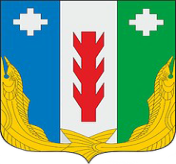 Администрация Порецкого муниципального округа Чувашской РеспубликиПОСТАНОВЛЕНИЕ29.09.2023 № 640с. ПорецкоеЧăваш РеспубликинПăрачкав муниципалитет округӗн администрацийĕЙЫШĂНУ 29.09.2023 № 640Пăрачкав салиПредседатель комиссии:Председатель комиссии:Марковнин Е.Ю.начальник отдела сельского хозяйства, земельных и имущественных отношенийЧлены комиссии:Члены комиссии:Молоствова Е.В.главный специалист-эксперт земельных и имущественных отношений администрации Порецкого муниципального округа;Перушкина Т.А.руководитель-главный бухгалтер МКУ "Центр финансового и хозяйственного обеспечения» Порецкого муниципального округа (по согласованию);Шлягина М.Е.Заведующий сектором земельных и имущественных отношений администрации Порецкого муниципального округа.